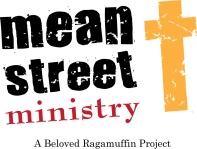 Volunteer QuestionnaireToday’s Date: Contact InfoName:            			 Cell Phone:            Other Phone:          E-mail:              Birth Date:    Address:         					City:         State:        	 Zip:     Emergency ContactName:    		      Relationship:   Home Phone:    	     	Cell Phone:     Volunteer Opportunities DesiredShower Support    Shower Cleaning   Box Truck Driver/Assistant    Reception    Food Bank   Café Prayer Partner    Street Outreach / Support  	Special Events   Other    Specify:      Volunteer InformationWhat drew you to Mean Street to volunteer? What gifts and talents do you have that you would like to use at Mean Street?What types of work make you uncomfortable or do you prefer not to do?  (We believe growth comes from doing uncomfortable things, but we want that to be your decision.)Give a brief description of your religious faith/beliefs if any: Give a brief description of your volunteer/work history if any:When are you available to volunteer (days and times):    	Home Church:     		Pastor:    Are you interested in becoming an advocate for Mean Street at your church:  Yes    No  List any criminal convictions. (You may omit minor traffic offenses, any convictions which have been sealed, expunged or statutorily eradicated, and misdemeanors for which probation was completed and the case judicially dismissed): Was the conviction in Colorado or in another state? Please specify state(s):   Advisory: A check of the volunteer applicant’s criminal history may be made to verify the responses to the above questions for the sole purpose of ensuring the safety of its staff, volunteers and visitors. No applicant will be denied volunteer status solely on the grounds of conviction of a crime. The nature of the offense, the date of the offense, the surrounding circumstances and the relevance of the offense to the position will be considered.“I certify that all information submitted by me on this application is true and complete. I understand that if any false information, omissions, or misrepresentations are discovered, my application may be rejected and active volunteer status may be terminated at any time. In consideration of my volunteer application, I agree to adhere to the policies and regulations of Mean Street Ministry, and I agree that my volunteer status can be terminated, with or without cause, and with or without notice, at any time by Mean Street Ministry.”Signature: ____________________________________________________________       Date: 